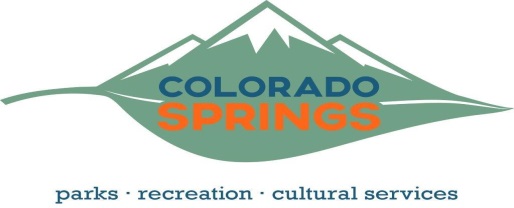 Parks, Recreation and Cultural Services Advisory Board Meeting Minutes March 14, 2019This meeting was cancelled due to inclement weather!